Margaret J. ElyMay 1, 1853 – June 20, 1897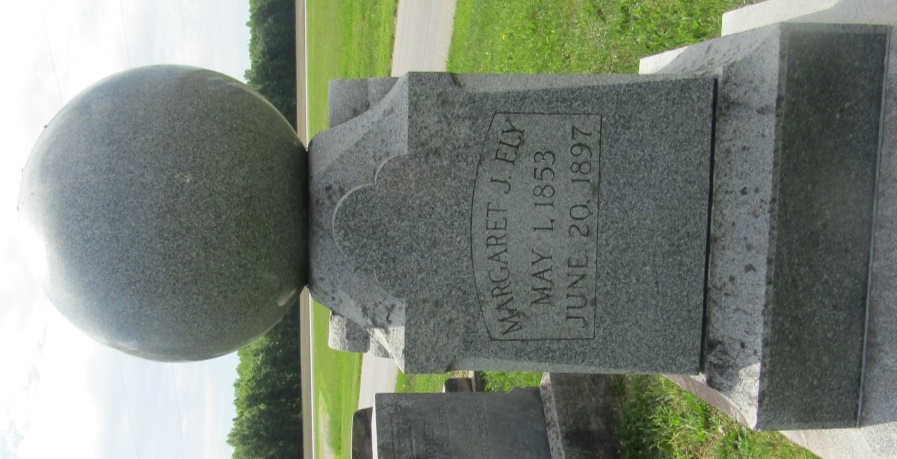 No further information found at this time